 «Цветы. От простого к сложному»Для изготовления цветов из бумаги Вам потребуется:плотная бумага жёлтого и зелёного цвета,обрезки коричневой и светло-голубой бумаги,ножницы,зубочистка,акварель, клей ПВА или клеевой пистолет, (Внимание! Ребята! Пользоваться клеевым пистолетом можно только под присмотром родителей.) тонкий шнур.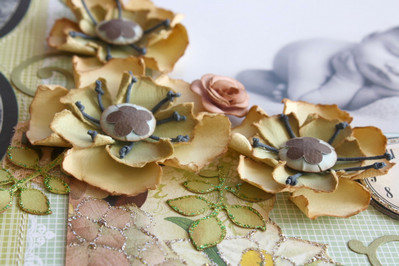 Шаг 1. Вырвите из светлой бумаги неровный круг. Наметьте карандашом лепестки и надорвите круг в этих местах от края к центру. Не стремитесь к тому, чтобы лепестки были одинаковыми, неравные лепестки выглядят естественнее.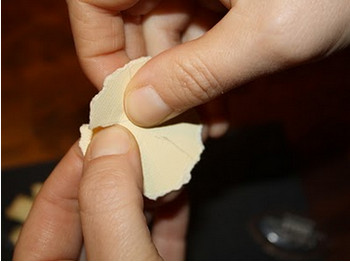 Шаг 2. Коричневым цветом затонируйте все рваные края элемента. Можно это сделать тенями для век и накрошенной пастелью.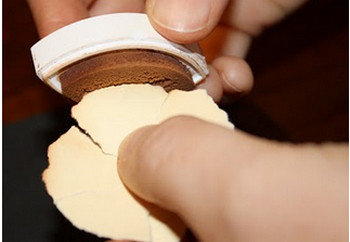 Шаг 3. При помощи зубочистки или спицы сверните края лепестков так,  как показано на фотографии.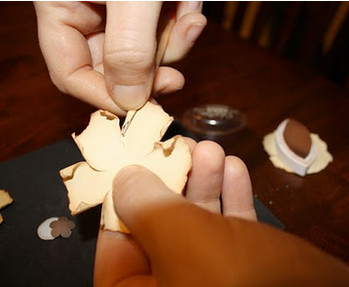 Шаг 4. Таким же способом изготовьте ещё один круг меньшего диаметра и проделайте с ним всё то же самое, что и с первым. Наложите цветочки один на другой и приклейте..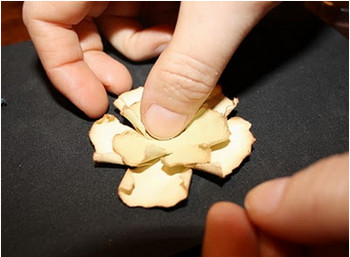 Шаг 5. Возьмите толстую нить или тонкий шнур и завяжите на его конце узел - у Вас получилась тычинка. Отрежьте излишки и сделайте несколько штук.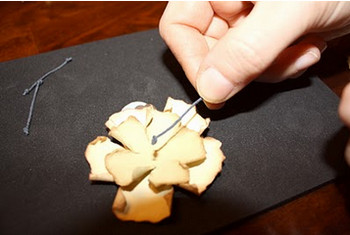 Шаг 6. Затем нужно нарисовать маленький цветочек на коричневой бумаге  и  вырезать его. Положить его на ладонь и надавить карандашом на серединку.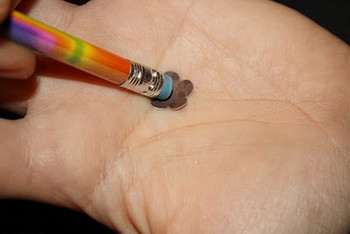 Шаг 7.Вырежьте круг из светло-голубой бумаги и также придайте ему выпуклую округлую форму. Приклейте цветок на круг - это будет серединка цветка.Шаг 8.В центр приклейте при помощи клеевого пистолета тычинки. Прикрепите сердцевину цветочка. Необычный цветок готов. Эти цветы можно использовать для любой аппликации.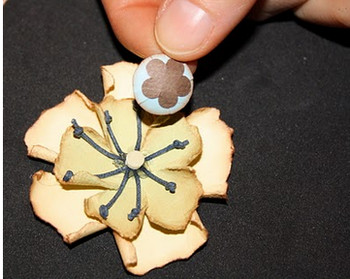 